Publicado en Madrid el 08/10/2020 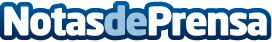 Preparar el hogar para un invierno dentro de casa. La calefacción, una aliada en tiempos de CovidLa temperatura se ha convertido en uno de los factores determinantes en la gestión de esta pandemia y más si se tiene en cuenta que el frío está comenzando a aparecer. Esta nota de prensa ofrece algunas claves para adaptar el hogar de la mejor manera posible, evitar al virus, mejorar la calidad de vida y ahorrar en la factura del gasDatos de contacto:Enrique Calvo del Olmo918338653Nota de prensa publicada en: https://www.notasdeprensa.es/preparar-el-hogar-para-un-invierno-dentro-de Categorias: Nacional Madrid Consumo Otras Industrias http://www.notasdeprensa.es